         一年级《在线课堂》学习单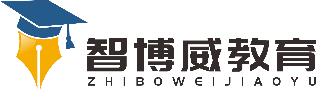 班级：        姓名：单元数学 1年级上册第4单元课题1.认识立体图形温故知新1、认一认，连一连。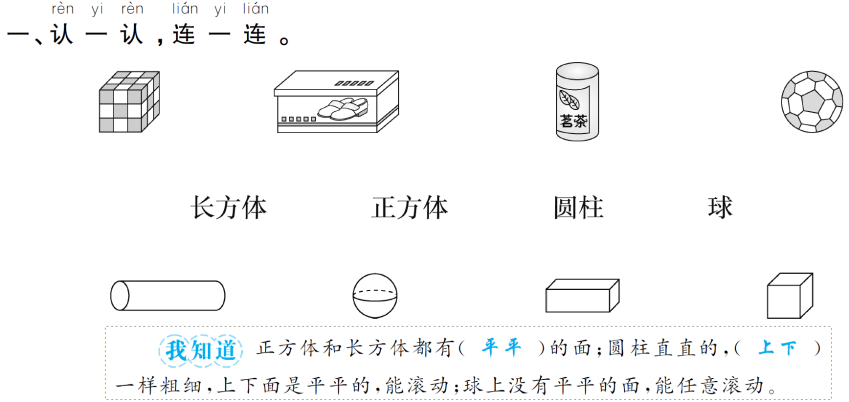 自主攀登2、看一看，填一填。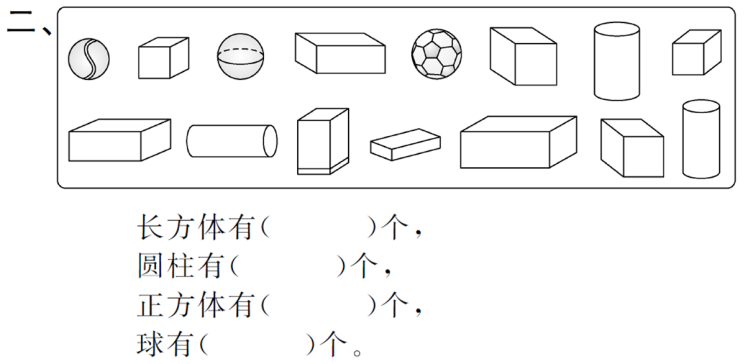 稳中有升填一填。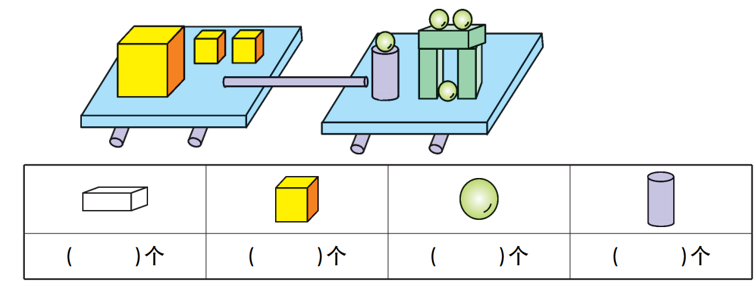 说句心里话